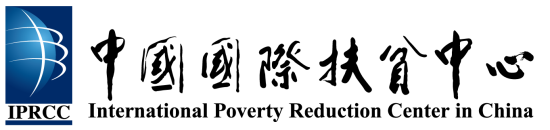 中外减贫信息摘要Poverty Reduction Briefing2020. No. 7(Apr. 1-15, 2020)State and Ministerial Policy News:The three departments including China Disabled Persons’ Federation, have made every effort to help win the fight against poverty for the poor and disabled. In order to ensure that all the poor disabled people can be lifted out of poverty on time, the leaders of China Disabled Persons’ Federation will be subcontracted responsible way to six key provinces (regions) where poor disabled people with registered cards are still more than 30,000. It is required to carry out squat supervision, find problems, sum up effective practices, timely communication and coordination, promote the implementation of various support measures landing and so on.　　　　Source: China Daily Apr.1, 2020The Shanxi poverty alleviation teams have begun to supervise 18 difficult counties precisely. Since February 21, more than 10,000 village-support teams have been deployed in the battle against poverty in Shanxi Province, and more than 40,000 team members have been engaged in the battle against the epidemic. On March 3, Shanxi Province ordered another 10 counties with deep poverty and 18 counties with more than 500 remaining poor people, to carry out precise supervision to consolidate the achievements of poverty alleviation.　　　Source: Farmers’ Daily Apr.1, 2020The Ministry of Civil Affairs and the State Council Leading Group Office of Poverty Alleviation and Development issued the Action Plan for Poverty Alleviation Through Social Assistance. In order to implement the decision-making and deployment of the CPC Central Committee and the State Council, to resolutely win the fight against poverty-relief social assistance, two departments promise to resolutely fulfill the social assistance and focus on poverty eradication, special groups and the concerns of the masses. With the people-centered development thinking, two departments would try to weave the basic livelihood security net of people at the bottom and effectively ensure that "not missing a family, not one person", determined to win social assistance completely.　　　Source: Ministry of Civil Affairs Apr.1, 2020As of March 27, 831 of the country's 832 poverty-stricken counties were at low risk of the epidemic. Wang Chunyan, deputy director of the Comprehensive Department of the State Council Leading Group Office of Poverty Alleviation and Development, said at a press conference of the Joint Prevention and Control Mechanism of the State that, as of March 27, 831 of the country's 832 poverty-stricken counties were at low risk of the epidemic, with the exception of Hubei province.　　　Source: Beijing Youth Daily Apr.2, 2020In 2020, the provincial-level government funds of CNY 4.14 billion for poverty alleviation were all allocated ahead of schedule in Shaanxi. With the approval of the Provincial Leading Group for Poverty Alleviation, the second batch of provincial-level special poverty alleviation funds of CNY 1.14 billion in 2020 has reached the fund-using units. So far, the annual budget of CNY 4.14 billion of provincial special funds for poverty alleviation has all been allocated in chunks before the first quarter, 3 months ahead of the planned schedule. It helps lay a solid foundation for the full implementation of the end of poverty alleviation program.Source: Shaanxi Provincial Office of Poverty Alleviation and Development Apr.2, 2020Hubei has set up more than 50,000 public welfare jobs to help the poor find jobs. Hubei will encourage leading poverty-relief enterprises, poverty-relief workshops and relative cooperatives to resume work and production. On the basis of implementing one-time transportation subsidies provided by the Human Resources and Social Security Department, Hubei will provide one-time living subsidy of 200 RMB to the poor labor force out for work. One-off employment subsidies shall be given to market entities that employ poor people. Besides, Hubei will set up 66,800 posts for ecological forest rangers, use the proceeds of poverty alleviation to set up no less than 50,000 public welfare posts for poverty alleviation. What’s more, inter-provincial labor cooperation in poverty alleviation will be strengthened, encouraging labor-intensive enterprises within and outside the province, and provide jobs for the poor.　　Source: Economic Daily Apr.6, 2020Shen Yueyue: to lead the vast number of women for the decisive battle to fight against poverty. Shen Yueyue, chairman of Women's Federation, stressed the need to strengthen political responsibility, take the initiative to play the role of women and implement accurate assistance, so as to ensure that no poor woman is left behind.　　Source: Flag Net Apr.7, 2020More than 2.53 million migrant workers in Shaanxi resumed work, accounting for 98.2% of the total number of migrant workers returning home during the Spring Festival. It has achieved the target of more than 95% of migrant workers returning to work at the end of March. Next, Shaanxi Province will promote the safe and smooth return of more migrant workers to work, through the establishment of a system for the study and evaluation of employment information for migrant workers but also the acceleration of the implementation of employment assistance for the poor labor force.　　Source: Shaanxi Daily Apr.7, 2020The recovery rate of Baoding’s poverty alleviation workshops, whose construction was assisted by Beijing, reached 97%. Poverty alleviation workshops provide a channel for registered poor households to increase their employment and income, but also inject impetus for industrial assistance to the local economy in eight counties in Baoding, which Beijing provides counterpart support to. At present, 37 of Baoding’s 38 poverty alleviation workshops supported by Beijing have returned to work, with a recovery rate of more than 97%. This has helped 871 rural residents find jobs in the workshops, 328 of whom are poor people with registered cards.　Source: Beijing Daily Apr.7, 2020In Gansu, 69,000 disabled people with registered cards have been lifted out of poverty. In 2019, Gansu Province made significant progress in the fight against poverty, the province's disabled people with registered cards in poverty has decreased from 93,000 to 24,000. The province's disability federations at all levels closely follow the "two no-worries and three guarantees". As a result, 2,199 dilapidated houses of impoverished disabled people in rural areas have been renovated, benefiting 2,715 people directly, so that dilapidated houses of impoverished disabled people have achieved "zero". In the poverty alleviation cooperation in the east and west, the Provincial Disabled Persons’ Federation actively connected with the Tianjin Disabled Persons’ Federation to implement the funds of 56.58 million RMB, to help the disabled people in 34 poor counties out of poverty.　Source: Gansu Daily Apr.7, 2020The State Council Leading Group Office of Poverty Alleviation and Development: all the 832 poverty-stricken counties in China have been transferred to low-risk areas. By 17:00 on April 3, all 832 poverty-stricken counties in China had been classified as low-risk areas according to the risk levels of high, medium and low. In accordance with the plans of the CPC Central Committee and the state council, local governments have made coordinated efforts to prevent and control the epidemic and combat poverty.　Source: Economic Daily Apr.9, 2020Four ministries, including the Office of the Central Cyberspace Affairs Commission, have jointly issued the 2020 Key Points of Network Poverty Reduction Work. The circular deploys 28 key tasks, such as resolutely winning the war of epidemic prevention and control, focusing on the deep poverty-relief war and so on. The focus is on improving the information base and making up for network weaknesses, so as to push online poverty alleviation to a new level and stimulate new drivers of poverty alleviation.　　Source: Anhui News Apr.9, 2020We will resolutely win the "three districts, three prefectures" fight against poverty through transportation. As the fight against poverty entered its final phase, the transport authorities of the six provinces (autonomous regions) where the "three districts and three prefectures" are located, and the Xinjiang Production and Construction Corps have taken multiple measures to tackle the difficult situations, one hand grasp the epidemic prevention and control, one hand grasp the project resumed work, to ensure that the task of poverty alleviation in transportation completed on schedule.Source: Ministry of Transport of the People's Republic of China Apr.9, 2020The recovery rate of leading poverty-relief enterprises in 22 provinces in the central and western regions has reached 96.81%. Since March, local party committees and governments have been making efforts to organize and mobilize the poor to go out for work, which has been further accelerated. There are 28,519 poverty alleviation workshops in 22 provinces in central and western China, of which 27,069 have been resumed, with a rate of 94.92%. The 22 provinces in the central and western regions have 29,033 leading poverty-relief enterprises, and 28,106 have resumed work, with a rate of 96.81%, up 15.21% from March 6.　Source: Guangming Daily Apr.10, 2020The resumption of work for enterprises has been achieved basically in Shiyan, Hubei. As of April 8, the city's poverty alleviation workshop was fully resumed, absorbing 13,455 people from the poor labor force. What’s more, the poverty relief teams at all levels helped the poverty-relief masses to sell a total of 14.23 million RMB of agricultural products that were delayed to sell.Source: Economic Daily Apr.10, 2020Two departments jointly issued the circular to give priority to Hubei and other areas to sell agricultural and livestock products. The Ministry of Commerce and the State Council Leading Group Office of Poverty Alleviation and Development jointly issued the Notice on Effectively Doing a Good Job in the Response to the Slow Sale of Poverty-Relief Agricultural and Livestock Products, further implementing the important instructions of General Secretary Xi Jinping but also the decision-making and deployment of the CPC Central Committee and the State Council, effectively solving the problem of slow sales of pro-poor agricultural and livestock products, and providing a solid guarantee for high-quality victory over poverty eradication and building a well-off society in an all-round way.　Source: China Net Apr.10, 2020Liaoning Province will rebuild, repair and renovate 7,000 kilometers of rural roads. Up to now, the total mileage of rural roads in Liaoning Province reached 102,000 kilometers, and the important nodes through the hardened road and poverty-stricken villages accurate poverty-relief road have achieved full coverage. Besides, 90% of the administrative villages have achieve connectivity, and rural road support rate have maintained 100%. What’s more, excellent road rate has achieved 76.9%, while the establishment of village bus rate have maintained 100% for many years, to create 6 national demonstration counties and 20 provincial demonstration counties of "four good rural roads".Source: Liaoning Daily Apr.10, 2020Hubei PV poverty alleviation subsidies are allocated to households.	In recent years, Hubei has been carrying out photovoltaic poverty alleviation according to local conditions, and a total of 4184 village-level centralized photovoltaic poverty-relief power stations and 111 distributed photovoltaic poverty-relief power stations have been built in Hubei province, creating 51,697 public welfare posts for poor counties. As of March 25, the State Grid Hubei Electric Power Company has transferred a total of 868 million RMB of photovoltaic poverty-relief subsidy funds, to achieve the goal that the full allocation of province's photovoltaic poverty alleviation subsidy funds to households (villages) before March.Source: Economic Daily Apr.13, 2020A total of 2,813 households has been lifted from poverty in Lanzhou High-tech Zone, and the incidence of poverty drops to 0.47%. Lanzhou High-tech Zone has made remarkable achievements in poverty alleviation, and the incidence of poverty has been greatly reduced. The number of poor households with registered cards in two towns has been reduced from 2,907 to 94, and the incidence of poverty has dropped to 0.47%. By the end of June in 2020, Lanzhou will eliminate the risk of poverty of 5 households in the region, and continue to consolidate the results of poverty eradication of 12 households lifted out of poverty.Source: Lanzhou Evening Apr.13, 2020Shaanxi's Ankang has constructed a large-scale social poverty alleviation pattern, achieving poverty alleviation across all the city. Ankang City is located in the Qinba Mountains, parts of the concentrated poverty-stricken areas in China. Over the past four years of the new round of targeted poverty alleviation, 548,300 people have been lifted out of poverty and the incidence of poverty has dropped from 23.5% to 1.3%. At the same time, Ankang has been selected as "China's top ten cities in terms of business environment quality", due to the city's main economic indicators growth rate for five consecutive years leading the province.Source: People’s Daily Apr.14, 2020Sponsor: International Poverty Reduction Center in China (IPRCC)Organize：School of Sociology, Central China Normal UniversityContact: He Shengnian 010-84419871Email: heshengnian@iprcc.org.cn